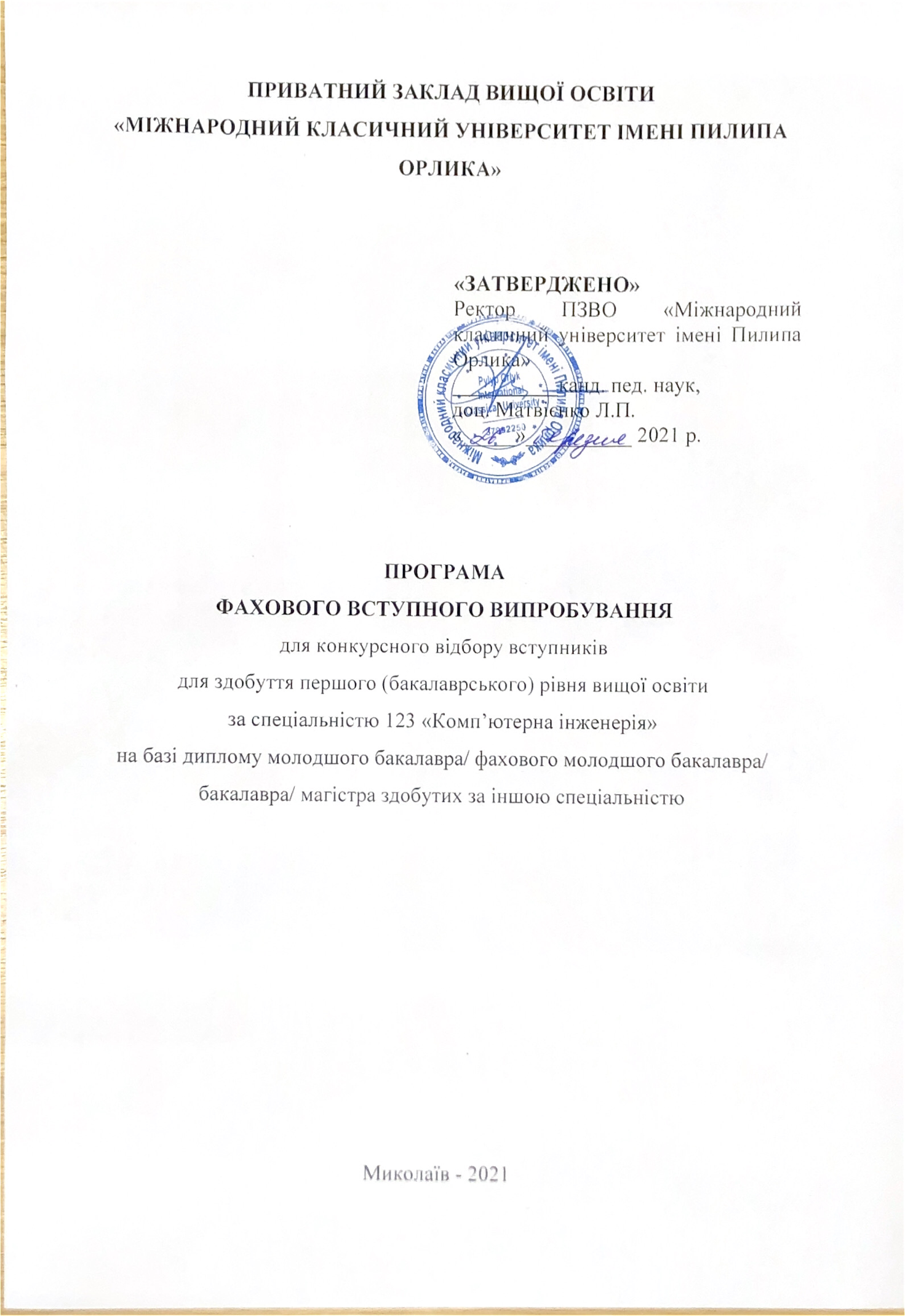 Пояснювальна запискаПрограма фахових вступних випробувань для конкурсного відбору вступників для здобуття освітнього рівня «бакалавр» за спеціальністю 123 «Комп’ютерна інженерія» на основі диплому молодшого спеціаліста/бакалавра/магістра включає в себе загальні питання з курсу підготовки студентів на здобуття ступеня вищої освіти «бакалавр» в частині фундаментальної та професійно-практичної підготовки.    Перелік питань складається з двох варіантів, 50 тестових завдань (по 25 тестових питань у кожному варіанті).Час вступного випробування – 60 хвилин.Критерії оцінюванняКожному вступнику для опрацювання надається 25 питань. Правильна відповідь на питання оцінюється у 4 балів. Кількість балів, які може набрати вступник становить від 100 до 200.Зміст програмиОснови передачі даних у комп’ютерних мережахОсновні компоненти комп’ютерних мереж та їх призначенняАдресація вузлів у мережіСпособи комутаціїЕталонні моделі опису комп’ютерних мережОсновні принципи передачі на фізичному рівніКласифікація та характеристика каналів передачі даних Типи кабельних систем Методи передачі дискретних даних на фізичному рівні Структуровані кабельні системи Методи мультиплексування інформаційних потоківКласифікація протоколів канального рівняПроцедури передачі даних в інформаційному каналі за допомогою протоколу HDLC Особливості реалізації канального рівня в локальних мережахПідрівень управління логічним каналомПідрівень керування доступом до середовища передачі даних Технологія Ethernet Алгоритми маршрутизації потоків данихПринципи реалізації протоколів мережного рівня на прикладі протоколу ІРv4 Класифікація протоколів динамічної маршрутизаціїДистанційно-векторні протоколи маршрутизаціїПротоколи маршрутизації з урахуванням стану каналуБазові принципи реалізації транспортного рівня Базові поняття інформаційної безпеки Класифікація та різновиди атакРеалізація інформаційної безпеки Методи криптографічного захисту інформаціїАутентифікаціяРеалізація безпечного периметра Реалізація захищеного передавання данихПокоління безпроводового зв’язку Класифікація комп’ютерних мережОсновні принципи передачі в безпроводових каналах зв’язку ЛітератураЗайченко О. Ю. Комп'ютерні мережі / О. Ю. Зайченко,Ю. П. Зайченко. — К. : Видавничий Дім «Слово», 2010. — 520 с.Дикер П. Сети АТМ корпорации CISCO / Дикер П. — М. : Издательский дом «Кильямс», 2004. — 880 с.Камер Д. Є. Сети TCP/IP, том 1. Принципы, протоколы и структура / Камер Д. Є. — М. : Издательский дом «Вильямс», 2003. — 880 с.Камер Д. Є. Сети TCP/IP, том 3. Разработка приложений типа клиент/сервер для Linux/POSIX / Д. Є. Камер, Д. Л. Стивенс. — М. : Издательский дом «Вильямс», 2003. — 592 с.Карташевский В. Г. Сети подвижной святи / В. Г. Карташевский, С. Н. Семенов, Т. В. Фирстов. — М. : Эко-Трендз, 2001. — 299 с.Кулаков Ю. О. Комп'ютерні мережі / Ю. О. Кулаков, Г. М. Луцький. — К. : Юніор, 2003. — 400 с.Куроуз Дж. Компьютерные сети. Многоуровневая архитектура Интернета / Дж. Куроуз, К. Росс. — С-Пт. : Питер, 2004. — 765 с. — ISBN 5-8046-0093-1.Кульгин М. Компьютерные сети, практика построения. — С-Пт. : Питер. 2003. — 462 с. — ISBN 5-94723-563-3Кількість правильних відповідейКритерії оцінюванняОцінка0-6Абітурієнт володіє матеріалом на рівні елементарного розпізнавання і відтворення окремих фактів, елементів, об’єктів100-1247-13Абітурієнт володіє матеріалом на рівні окремих фрагментів, що становлять незначну частину навчального матеріалу128-15214-20Абітурієнт володіє матеріалом, проте припускається незначних помилок при відтворенні156-18021-25Абітурієнт відтворює матеріал, виявляє ґрунтовні знання і розуміння основних положень184-200